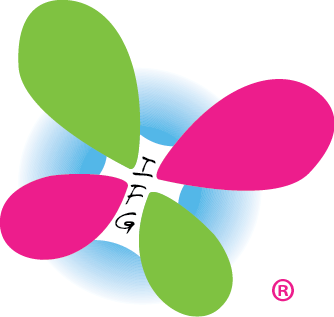 Individual Record Sheet for IFG - Personal Information:   Awards earned  -  First Year:Awards earned  -  Second Year:       Awards earned  -  Third Year:Name:Date of Birth:Address:Phone numbers – Home:                                                       Parent/s Cell:Email Address:Parent’s names:Other address/phone number:Date of first attendance:Church attended (if any):School attended:CategoryAward Subject             Date presentedAward subject                  Date presentedSpiritualPhysicalAdventureCommunityInterestCategoryAward subject              Date presentedAward subject                  Date presentedSpiritualPhysicalAdventureCommunityInterestCategoryAward Subject                 Date presented Award subject                 Date presentedSpiritualPhysicalAdventureCommunityInterest